Publicado en MADRID el 03/05/2021 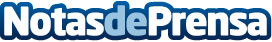 ¿Cómo ha cambiado el mercado de la cosmética en los últimos años?, según HealthNBeauty.esEn los últimos años, todo aquello relacionado a los cuidados personales y la apariencia ha generado mucha demanda en nuestra sociedad. Los tratamientos de belleza han revolucionado los comercios. Algunos estudios realizados indican que la industria de cosméticos produce ganancias de 700.000 millones de euros en solo un añoDatos de contacto:Alvaro Lopez629456410Nota de prensa publicada en: https://www.notasdeprensa.es/como-ha-cambiado-el-mercado-de-la-cosmetica-en Categorias: Industria Farmacéutica Moda Medicina alternativa Consumo http://www.notasdeprensa.es